Thank you to the Friends of Bankhead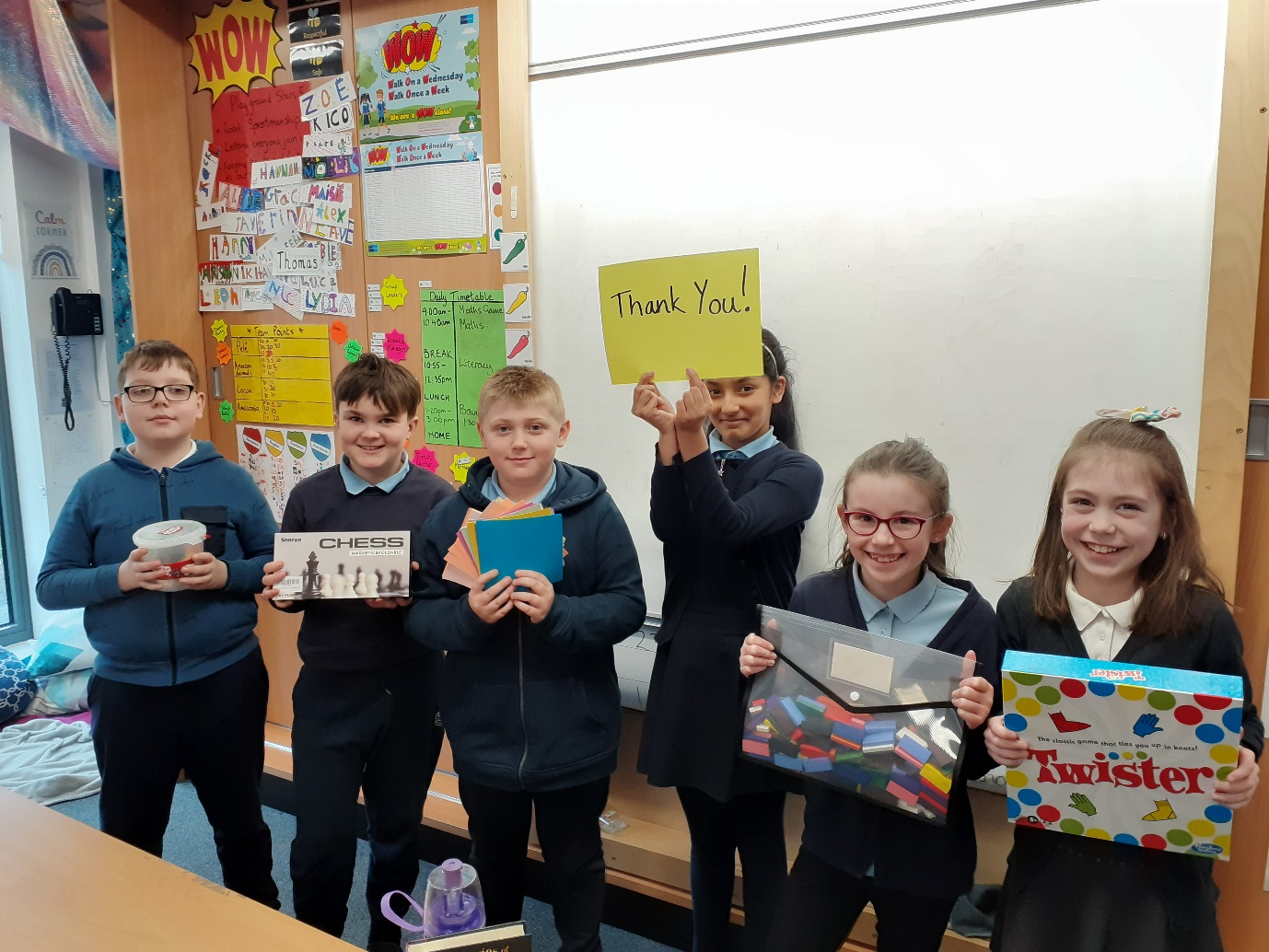 For our amazing gifts! We are enjoying, chess, modelling clay, origami paper, dominos and twister!Thank you from Room 7